                                                        Argument Outline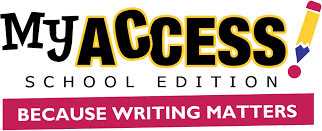 Name:COPYRIGHT © 2020 by Vantage Learning. All Rights Reserved. No part of this work may be used, accessed, reproduced or distributed in any form or by any means or stored in a database or any retrieval system, without the prior written permission of Vantage Learning.INTRODUCTION:Begin with a hook (a question, an exclamation, or a quote to grab the reader’s attention.Provide background on the issue.State your claim.SUPPORTING PARAGRAPH:Write 1 argument for your claim.Present evidence for your argument. Be sure to cite where the evidence comes from (Sources)Address counterclaims.SUPPORTING PARAGRAPH:Write 1 argument for your claim.Present evidence for your argument Be sure to cite where the evidence comes from (Sources) Address counterclaims.SUPPORTING PARAGRAPHWrite 1 argument for your claim.Present evidence for your argument. Be sure to cite where the evidence comes from (Sources) Address counterclaims.SUPPORTING PARAGRAPHWrite 1 argument for your claim.Present evidence for your argument. Be sure to cite where the evidence comes from (Sources) Address counterclaims.CONCLUSION:Restate your claim, arguments, and evidence.Tell readers why it is important that they share your point of view on the issue.Call for actionTRANSITIONAL WORDSReread what you wrote in this outline.Add transitional words to each box to show how your paragraphs are connected.	Add transitional words to show how your evidence is connected to your arguments. (example: Most importantly, In addition, Finally)TRANSITIONAL WORDSReread what you wrote in this outline.Add transitional words to each box to show how your paragraphs are connected.	Add transitional words to show how your evidence is connected to your arguments. (example: Most importantly, In addition, Finally)